GroepjeInhoudStaat alles er op?Aantrekkelijk?Mooi om te zien?Duidelijk?Leesbaar, makkelijk te begrijpen?Wil je de groente kopen?Tip?1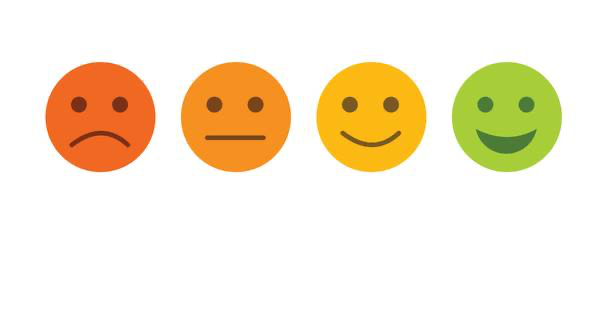 GroepjeInhoudStaat alles er op?Aantrekkelijk?Mooi om te zien?Duidelijk?Leesbaar, makkelijk te begrijpen?Wil je de groente kopen?Tip?2GroepjeInhoudStaat alles er op?Aantrekkelijk?Mooi om te zien?Duidelijk?Leesbaar, makkelijk te begrijpen?Wil je de groente kopen?Tip?3GroepjeInhoudStaat alles er op?Aantrekkelijk?Mooi om te zien?Duidelijk?Leesbaar, makkelijk te begrijpen?Wil je de groente kopen?Tip?4GroepjeInhoudStaat alles er op?Aantrekkelijk?Mooi om te zien?Duidelijk?Leesbaar, makkelijk te begrijpen?Wil je de groente kopen?Tip?5